Приложение 1. Образец оформления «Боевого листка».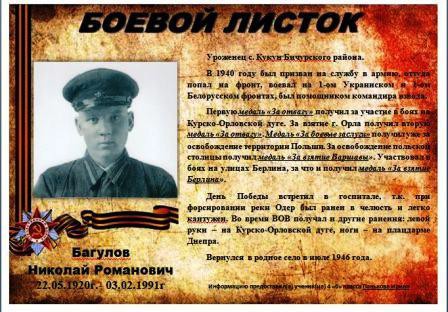 Приложение 2. Образец оформления «Трудового листка»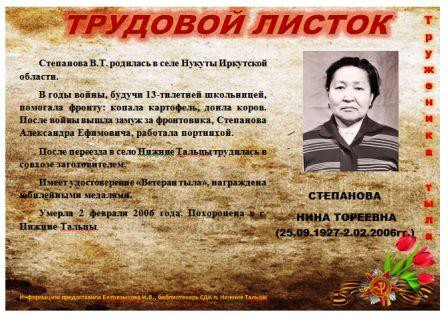 Приложение 3. Оформление «Аллеи Славы».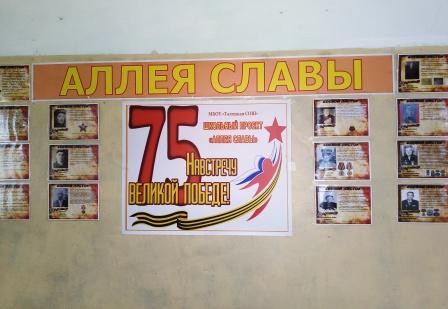 Фото 1.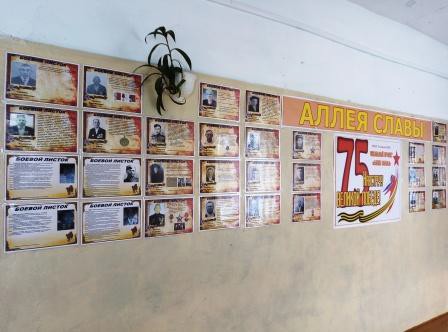 Фото 2.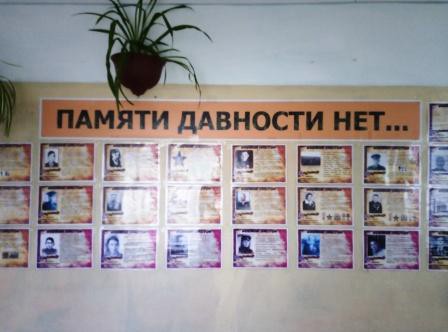 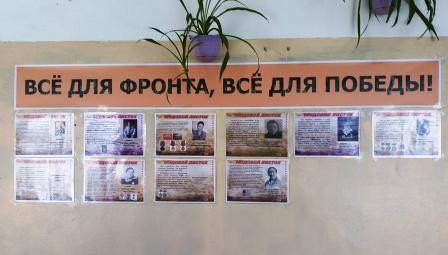 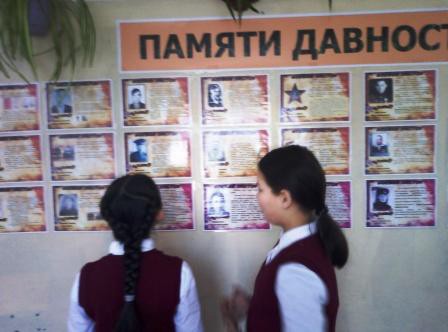 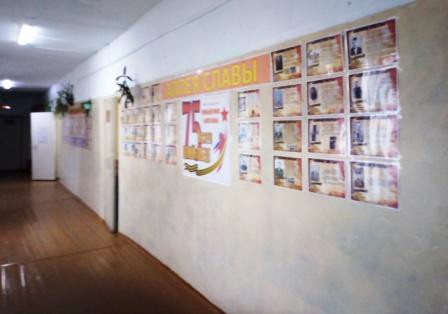 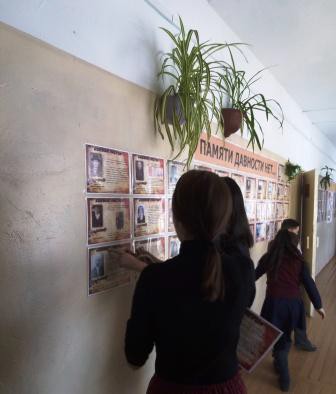 Приложение 4. Школьная НПК «Навстречу Великой Победе» (фотоотчёт).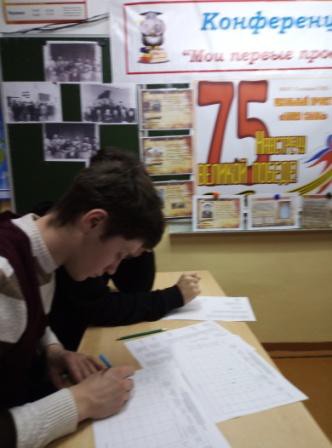 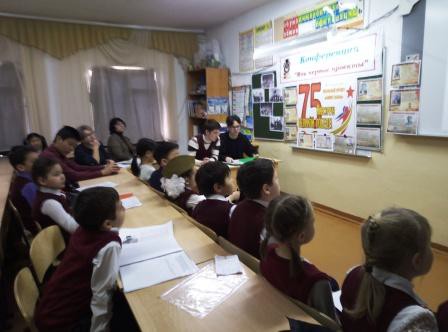 Работа жюри.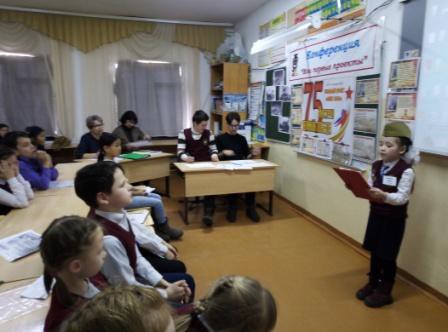 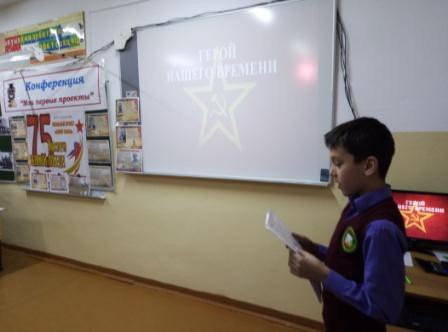 Выступление Коркина С, ученик 2 «б» кл.	Выступление Ивановой С., ученицы 2 «а»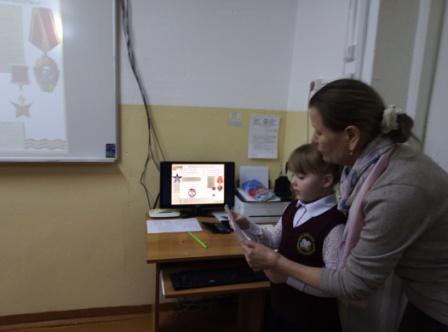 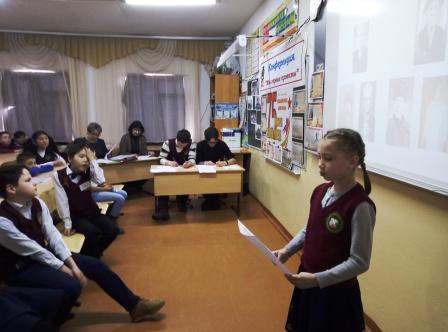 Выступление Леоновой К., ученицы 3 «а»	Выступление ученицы 1 «а» класса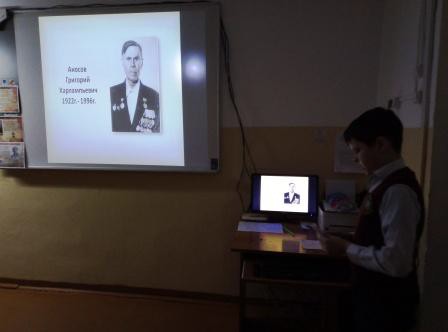 Выступление ученика 4 «б» класса	Награждение участников конференции.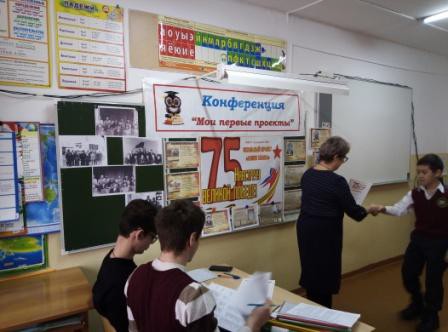 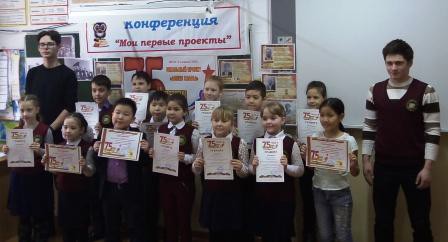 